Обособленное структурное подразделение муниципального бюджетного дошкольного образовательного учреждениядетского сада № 7 «Жемчужинка» детский сад «Росинка» Экологическое развлечение«Очистим лесную поляну от мусора» в группе раннего возраста «Солнышко»                                                          Подготовил воспитатель: Свирина Н.Ю.х. Объединенный Экологическое развлечение «Очистим лесную поляну от мусора» в группе раннего возраста «Солнышко»Цель: способствовать формированию экологической культуры.Задачи:Сформировать у детей первоначальное представление о планете Земля, как нашем общем доме.Формировать представление о необходимости оберегать и защищать Землю.Дать детям представления об опасности бытовых отходов в жизни человека и живых организмов.Воспитывать любовь и бережное отношение к природе, ответственность, аккуратность.Через эмоциональное отношение формировать у детей гуманное отношение к окружающей природе.Материал и оборудование: Картинки эмоции (грусть и радость), макеты деревьев, искусственная елка, голубой шарф-речка, цветы и бабочки из картона, черные пакеты для декораций, муляжи мусора, мусорные корзины.Воспитатель: Ребята, а вы заметили как сегодня ярко светит солнышко, тепло пригревает. А вы знаете почему? Потому что сегодня праздник день Земли, день нашей планеты на которой мы с вами живем.Землю нужно охранять,Всячески оберегать,Горы, речки и поля –Это все наша Земля.Жизнь на ней ведь каждый час,Так зависит от всех нас,Что забота наша ей,С каждым днем еще важней.Поздравляю с Днем Земли,Нашу Землю береги,И она тебя в ответ,Защитит от разных бед!Воспитатель: Ребята посмотрите что я вам принесла.Это глобус- это макет нашей планеты земля. Земля вращается (воспитатель приглашает детей рассмотреть глобус, дети вращают глобус). Повернется она вокруг себя – вот и прошел день. Земля – это большой дом, где живет много людей, животных, птиц, рыб и мы с вами то же живем на планете земля.Воспитатель: Ребята к нам сегодня  пришли гости- эколята. Здравствуйте.Эколята:  Знакомятся  с детьми. Здороваются.Воспитатель: здравствуйте эколята, защитники природы. Почему вы такие грустные?Эколята: мы пришли с лесной поляны. Там настоящая трагедия. Люди набросали много мусора на поляну. Плачут цветы, звери, насекомые и даже речка.Воспитатель: Посмотрите на картину поляны ребята. Только она на мусорную свалку похожа, кто - то набросал очень много мусора и нашей поляне плохо, она даже плачет (воспитатель показывает смайлик «Грусть»).Эколята: Мы решили придти к вам в детский сад и попросить вас о помощи. Воспитатель: Мы обязательно поможем вам, правда, дети?Дети: Да Воспитатель: Мусор-опасно для жизни и здоровья людей, для окружающей нас природы, зверей, растений, насекомых, для нашей планеты Земля.Воспитатель: Давайте вместе с эколятами пойдем  на поляну и поможем лесу и всем животным. Дети вместе с воспитателем и эколятами пришли на поляну.Воспитатель: Ой, ой, ой, какая беда. Разве можно так кидать фантики, бумажки, коробки на поляну и в речку ребята?Дети: нет.Воспитатель: Поможем нашим эколятам справиться с такой бедой. Ребята мы с вами сможем убрать весь мусор? (Да). А куда мы будем убирать мусор?(В мусорные контейнеры, урны). Правильно! Потом из контейнеров мусоровоз заберет весь мусор, и отвезет на завод по переработке мусора.Проводится подвижная игра «Соберем мусор».Воспитатель: Посмотрите, как стало чисто, деревья ожили, листики распустились. Давайте поможем распуститься цветочкам. Для этого нам нужно собрать ромашку.Проводится игра «Соберем ромашку».(Пока дети собираю ромашку, эколята радуются).Посмотрите, как стало красиво. Деревья зеленые, цветы распустились, прилетели бабочки, давайте им поможем найти свой цветочек.Проводится игра «Найди такой же цветочек».Воспитатель: Молодцы ребята вы очень хорошо справились! Послушайте, кто это поет?Воспитатель включает аудиозапись «Пение птиц».Воспитатель: Ребята посмотрите, как стало красиво, хорошо, чисто. Птички обрадовались, прилетели и запели свои песенки. А посмотрите, возле речки пустые бутылочки после сока, давайте их тоже уберем.Эколята: Спасибо вам большое ребята. Вы настоящие помощники природы.Воспитатель: Вместе с эколятами заведем круг и поиграем.П\и «Мы на луг ходили»Воспитатель: Молодцы! А теперь нам пора возвращаться обратно в детский сад. Попрощаемся с эколятами. Если вам опять потребуется помощь, приходите к нам, мы обязательно поможем.Ну, вот мы вернулись в наш детский сад, в нашу группу. Вам понравилось наше путешествие? Мы сегодня сделали большое дело – спасли поляну и речку от мусора. Посмотрите на картину, наша поляна   стала веселая и цветущая. Она радуется и благодарна нам за помощь (Воспитатель достает смайлик «Радость»). Наша планета Земля – это наш общий, большой дом в котором мы живем. Её надо любить, беречь и заботиться о ней.Наш дом родной, наш общий дом –Земля, где мы с тобой живем!Ты только посмотри вокруг:Тут речка, там – зелёный луг,А где-то снег лежит горой,А где-то жарко и зимой…Одно у них названье есть:Леса, и горы, и моря –Всё называется ЗЕМЛЯ!Я надеюсь, что вы ребята,  никогда  не будете мусорить. А будете, заботится об окружающем мире, природе и, конечно же, о себе и своем здоровье тоже. (Все: Да!). Тогда вы все сегодня заслужили медали, как самые активные защитники природы. (Воспитатель вручает медали детям).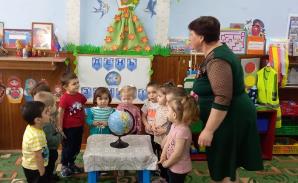 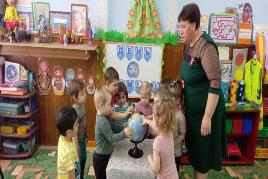 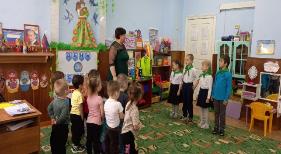 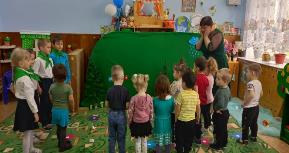 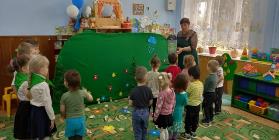 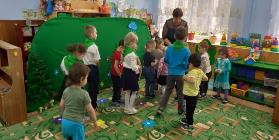 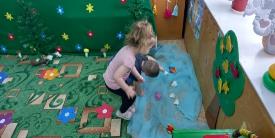 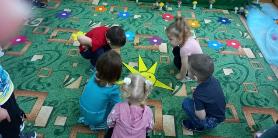 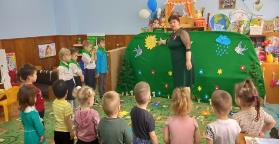 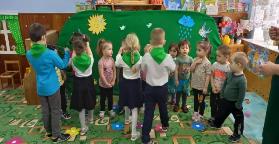 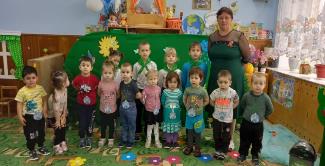 